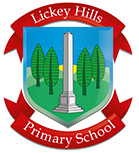 Privacy Notice for Visitors and Contractors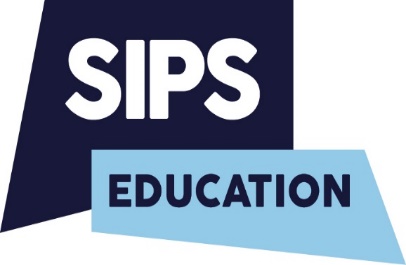 This notice is for all contractors and visitors who work at and visit Lickey Hills Primary School and Nursery.  It explains the purposes for which we hold information about you.All data is held and processed in line with Lickey Hills Primary School and Nursery’s Data Protection Policy, which can be viewed on request. What data does Lickey Hills Primary School and Nursery collect and why?We maintain an electronic signing in system, which includes employees (visiting site), visitors and contractors.  The system will collect and keep your personal data such as Your name, company name and a passport size photograph.  This information is collected for health, safety and security purposes.Accidents and Incidents ReportingIn the event of an accident or incident, Lickey Hills Primary School and Nursery will request the visitor/contractor to complete an Incident Report Form.  This will include personal data from the injured party or person suffering from ill health, such as name, address, date of birth, next of kin and details of the incident to include any relevant medical history.  The data is collected as Lickey Hills Primary School and Nursery has a legal duty to document workplace incidents/accidents and to report certain types of accidents, injuries and dangerous occurrences arising out of its work activity to the relevant enforcing authority.Incidents and accidents will be investigated to establish what lessons can be learned to prevent such incidents/accidents re-occurring including introduction of additional safeguards, procedures, information instructions and training, or any combination of these.  Monitoring is undertaken but on an anonymised basis.  The information is also retained in the event of any claims for damages.Legal Basis for processing:The legal basis of processing is set out as follows:DisclosuresLickey Hills Primary School and Nursery would only disclose information from the Visitor signing in/out system, which is required to detect or prevent crime.  This is usually on receipt of a Police issued personal data request form, required under Police Investigations Section 29(3) of DPA 1998.  There are instances such as prevention of threat to life or serious injuries, where personal information may be provided without a signed police DPA form.Your rights as a Data SubjectUnder the Regulation, Data Subjects have 8 rights, as listed below. Lickey Hills Primary School and Nursery will ensure procedures are in place to be able to respond in a timely manner to any request from a Data Subject to exercise one of their rights. The 8 rights are: Right to be informed Right of accessRight to rectificationRight to erasureRight to restrict processingRight to data portabilityRight to objectRights in relation to automated decision making and profilingSubject Access Requests If you wish to see copies of the information held on you by Lickey Hills Primary School and Nursery, you may submit a Subject Access Request. Such requests must be made in writing and marked for the attention of Benjamin Dillon, School Business Manager and Data Protection Lead.Lickey Hills Primary School and Nursery is registered as a Data Controller with the Information Commissioner.  Sips Education act as our Data Protection Officer.  You have a right to complain to the Information Commissioner’s Office about the way in which we process your personal data.  Please see https://ico.org.uk26 September 2023AreaLegal basisInformationVisitor signing in/out system Legitimate InterestsTo ensure that there is a safe environment for every person visiting Lickey Hills Primary School and Nursery’s premises.Accidents and Incidents reportingLegitimate InterestsTo ensure that there is a safe environment for every person visiting Lickey Hills Primary School and Nursery’s premises.